民建台州市委会公开选调工作人员报名登记表注：此表须如实填写，如有弄虚作假，一经查实，取消资格。姓名姓名性别性别出生年月（  ）岁出生年月（  ）岁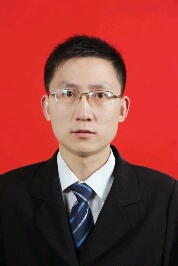 民族民族籍贯籍贯出生地出生地加入民建时间加入民建时间参加工作时间参加工作时间健康状况健康状况身份证号码身份证号码熟悉专业有何专长熟悉专业有何专长学历学位学历学位全日制教育全日制教育毕业院校系及专业毕业院校系及专业学历学位学历学位在职教育在职教育毕业院校系及专业毕业院校系及专业现工作单位及职务现工作单位及职务现工作单位及职务现工作单位及职务单位性质单位性质单位性质单位性质联系电话联系电话个人简历奖惩情况报刊杂志发表文章目录近三年年度考核结果单位意见                        （盖章）　                    　年   月   日                        （盖章）　                    　年   月   日                        （盖章）　                    　年   月   日                        （盖章）　                    　年   月   日                        （盖章）　                    　年   月   日                        （盖章）　                    　年   月   日                        （盖章）　                    　年   月   日                        （盖章）　                    　年   月   日                        （盖章）　                    　年   月   日                        （盖章）　                    　年   月   日                        （盖章）　                    　年   月   日家庭主要成员及重要社会关系称谓称谓姓名姓名出生年月出生年月政治面貌政治面貌工作单位及职务工作单位及职务工作单位及职务家庭主要成员及重要社会关系家庭主要成员及重要社会关系家庭主要成员及重要社会关系家庭主要成员及重要社会关系家庭主要成员及重要社会关系